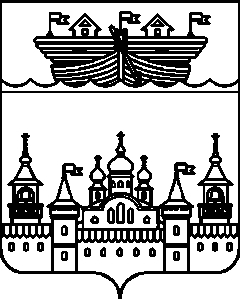 АДМИНИСТРАЦИЯ  КАПУСТИХИНСКОГО СЕЛЬСОВЕТА ВОСКРЕСЕНСКОГО МУНИЦИПАЛЬНОГО РАЙОНА НИЖЕГОРОДСКОЙ ОБЛАСТИПОСТАНОВЛЕНИЕ01 марта 2017 года									        № 3О внесении изменений в муниципальную программу «Охрана окружающей среды и благоустройство на территории Капустихинского сельсовета" на 2016-2018 годы, утвержденную постановлением администрации Капустихинского сельсовета Воскресенского муниципального района Нижегородской области от 07 декабря  2015 года № 45В целях уточнения реализации муниципальной программы «Охрана окружающей среды и благоустройство на территории Капустихинского сельсовета» на 2016 – 2018 годы, утвержденную постановлением администрации Капустихинского сельсовета Воскресенского муниципального района Нижегородской области от 07 декабря 2015 года № 45 администрация Капустихинского сельсовета постановляет:1.Внести в муниципальную программу «Охрана окружающей среды и благоустройство на территории Капустихинского сельсовета» на 2016 – 2018 годы, утвержденную постановлением администрации Капустихинского сельсовета Воскресенского муниципального района Нижегородской области от 07 декабря 2015 года № 45 следующие изменения: 1.1.В разделе 1. «Паспорт муниципальной программы «Охрана окружающей среды и благоустройство на территории Капустихинского сельсовета» на 2016 – 2018 годы  пункт «Объемы и источники финансирования Программы» изложить в следующей редакции:«»1.2.  Раздел 2.5. Система программных мероприятий» изложить в новой редакции:«»1.3.  В   разделе  2.6. Объемы и источники финансирования МП изложить в следующей редакции: «»2. Разместить настоящее постановление на официальном сайте администрации Воскресенского муниципального района в информационно-телекоммуникационной сети «Интернет».3. Контроль за исполнением данного постановления оставляю за собой.Глава администрации сельсовета							      Л.И. АфоньшинаОбъемы и источники финансирования Программы Источники финансированияГоды, тыс.руб.Годы, тыс.руб.Годы, тыс.руб.Годы, тыс.руб.Объемы и источники финансирования Программы Источники финансирования201620172018ВСЕГООбъемы и источники финансирования Программы Бюджет сельсовета1095,51596,91745,14437,5Объемы и источники финансирования Программы Бюджет муниципального района----Объемы и источники финансирования Программы Областной бюджет----Объемы и источники финансирования Программы Прочие источники--39,039,0Объемы и источники финансирования Программы Всего 1095,51596,91784,14476,5N п/пНаименование мероприятия Категория расходов (кап. вложения, НИОКР и прочие расходы)Категория расходов (кап. вложения, НИОКР и прочие расходы)Категория расходов (кап. вложения, НИОКР и прочие расходы)Сроки выполненияСроки выполненияСроки выполненияИсполнители мероприятийОбъем финансирования (по годам, в разрезе источников)Объем финансирования (по годам, в разрезе источников)Объем финансирования (по годам, в разрезе источников)Объем финансирования (по годам, в разрезе источников)Объем финансирования (по годам, в разрезе источников)Объем финансирования (по годам, в разрезе источников)N п/пНаименование мероприятия Категория расходов (кап. вложения, НИОКР и прочие расходы)Категория расходов (кап. вложения, НИОКР и прочие расходы)Категория расходов (кап. вложения, НИОКР и прочие расходы)Сроки выполненияСроки выполненияСроки выполненияИсполнители мероприятий2016201720172018ВсегоЦель программы:повышение уровня экологической безопасности и сохранение природных систем, повышение качества окружающей среды и ликвидация несанкционированных свалок на территории поселенияЦель программы:повышение уровня экологической безопасности и сохранение природных систем, повышение качества окружающей среды и ликвидация несанкционированных свалок на территории поселенияЦель программы:повышение уровня экологической безопасности и сохранение природных систем, повышение качества окружающей среды и ликвидация несанкционированных свалок на территории поселенияЦель программы:повышение уровня экологической безопасности и сохранение природных систем, повышение качества окружающей среды и ликвидация несанкционированных свалок на территории поселенияЦель программы:повышение уровня экологической безопасности и сохранение природных систем, повышение качества окружающей среды и ликвидация несанкционированных свалок на территории поселенияЦель программы:повышение уровня экологической безопасности и сохранение природных систем, повышение качества окружающей среды и ликвидация несанкционированных свалок на территории поселенияЦель программы:повышение уровня экологической безопасности и сохранение природных систем, повышение качества окружающей среды и ликвидация несанкционированных свалок на территории поселенияЦель программы:повышение уровня экологической безопасности и сохранение природных систем, повышение качества окружающей среды и ликвидация несанкционированных свалок на территории поселенияЦель программы:повышение уровня экологической безопасности и сохранение природных систем, повышение качества окружающей среды и ликвидация несанкционированных свалок на территории поселенияВсего, в т.ч.1095,51596,91596,91784,14476,5Цель программы:повышение уровня экологической безопасности и сохранение природных систем, повышение качества окружающей среды и ликвидация несанкционированных свалок на территории поселенияЦель программы:повышение уровня экологической безопасности и сохранение природных систем, повышение качества окружающей среды и ликвидация несанкционированных свалок на территории поселенияЦель программы:повышение уровня экологической безопасности и сохранение природных систем, повышение качества окружающей среды и ликвидация несанкционированных свалок на территории поселенияЦель программы:повышение уровня экологической безопасности и сохранение природных систем, повышение качества окружающей среды и ликвидация несанкционированных свалок на территории поселенияЦель программы:повышение уровня экологической безопасности и сохранение природных систем, повышение качества окружающей среды и ликвидация несанкционированных свалок на территории поселенияЦель программы:повышение уровня экологической безопасности и сохранение природных систем, повышение качества окружающей среды и ликвидация несанкционированных свалок на территории поселенияЦель программы:повышение уровня экологической безопасности и сохранение природных систем, повышение качества окружающей среды и ликвидация несанкционированных свалок на территории поселенияЦель программы:повышение уровня экологической безопасности и сохранение природных систем, повышение качества окружающей среды и ликвидация несанкционированных свалок на территории поселенияЦель программы:повышение уровня экологической безопасности и сохранение природных систем, повышение качества окружающей среды и ликвидация несанкционированных свалок на территории поселенияОбластной бюджет-----Цель программы:повышение уровня экологической безопасности и сохранение природных систем, повышение качества окружающей среды и ликвидация несанкционированных свалок на территории поселенияЦель программы:повышение уровня экологической безопасности и сохранение природных систем, повышение качества окружающей среды и ликвидация несанкционированных свалок на территории поселенияЦель программы:повышение уровня экологической безопасности и сохранение природных систем, повышение качества окружающей среды и ликвидация несанкционированных свалок на территории поселенияЦель программы:повышение уровня экологической безопасности и сохранение природных систем, повышение качества окружающей среды и ликвидация несанкционированных свалок на территории поселенияЦель программы:повышение уровня экологической безопасности и сохранение природных систем, повышение качества окружающей среды и ликвидация несанкционированных свалок на территории поселенияЦель программы:повышение уровня экологической безопасности и сохранение природных систем, повышение качества окружающей среды и ликвидация несанкционированных свалок на территории поселенияЦель программы:повышение уровня экологической безопасности и сохранение природных систем, повышение качества окружающей среды и ликвидация несанкционированных свалок на территории поселенияЦель программы:повышение уровня экологической безопасности и сохранение природных систем, повышение качества окружающей среды и ликвидация несанкционированных свалок на территории поселенияЦель программы:повышение уровня экологической безопасности и сохранение природных систем, повышение качества окружающей среды и ликвидация несанкционированных свалок на территории поселенияБюджет муниципального района-----Цель программы:повышение уровня экологической безопасности и сохранение природных систем, повышение качества окружающей среды и ликвидация несанкционированных свалок на территории поселенияЦель программы:повышение уровня экологической безопасности и сохранение природных систем, повышение качества окружающей среды и ликвидация несанкционированных свалок на территории поселенияЦель программы:повышение уровня экологической безопасности и сохранение природных систем, повышение качества окружающей среды и ликвидация несанкционированных свалок на территории поселенияЦель программы:повышение уровня экологической безопасности и сохранение природных систем, повышение качества окружающей среды и ликвидация несанкционированных свалок на территории поселенияЦель программы:повышение уровня экологической безопасности и сохранение природных систем, повышение качества окружающей среды и ликвидация несанкционированных свалок на территории поселенияЦель программы:повышение уровня экологической безопасности и сохранение природных систем, повышение качества окружающей среды и ликвидация несанкционированных свалок на территории поселенияЦель программы:повышение уровня экологической безопасности и сохранение природных систем, повышение качества окружающей среды и ликвидация несанкционированных свалок на территории поселенияЦель программы:повышение уровня экологической безопасности и сохранение природных систем, повышение качества окружающей среды и ликвидация несанкционированных свалок на территории поселенияЦель программы:повышение уровня экологической безопасности и сохранение природных систем, повышение качества окружающей среды и ликвидация несанкционированных свалок на территории поселенияБюджет сельсовета1095,51596,91596,91745,14437,5Цель программы:повышение уровня экологической безопасности и сохранение природных систем, повышение качества окружающей среды и ликвидация несанкционированных свалок на территории поселенияЦель программы:повышение уровня экологической безопасности и сохранение природных систем, повышение качества окружающей среды и ликвидация несанкционированных свалок на территории поселенияЦель программы:повышение уровня экологической безопасности и сохранение природных систем, повышение качества окружающей среды и ликвидация несанкционированных свалок на территории поселенияЦель программы:повышение уровня экологической безопасности и сохранение природных систем, повышение качества окружающей среды и ликвидация несанкционированных свалок на территории поселенияЦель программы:повышение уровня экологической безопасности и сохранение природных систем, повышение качества окружающей среды и ликвидация несанкционированных свалок на территории поселенияЦель программы:повышение уровня экологической безопасности и сохранение природных систем, повышение качества окружающей среды и ликвидация несанкционированных свалок на территории поселенияЦель программы:повышение уровня экологической безопасности и сохранение природных систем, повышение качества окружающей среды и ликвидация несанкционированных свалок на территории поселенияЦель программы:повышение уровня экологической безопасности и сохранение природных систем, повышение качества окружающей среды и ликвидация несанкционированных свалок на территории поселенияЦель программы:повышение уровня экологической безопасности и сохранение природных систем, повышение качества окружающей среды и ликвидация несанкционированных свалок на территории поселенияПрочие источники---39,039,0Задача 1. формирование у населения всех возрастов и социальных групп активной жизненной позиции в деле практического участия в мероприятиях по формированию благоприятной окружающей среды.Задача 1. формирование у населения всех возрастов и социальных групп активной жизненной позиции в деле практического участия в мероприятиях по формированию благоприятной окружающей среды.Задача 1. формирование у населения всех возрастов и социальных групп активной жизненной позиции в деле практического участия в мероприятиях по формированию благоприятной окружающей среды.Задача 1. формирование у населения всех возрастов и социальных групп активной жизненной позиции в деле практического участия в мероприятиях по формированию благоприятной окружающей среды.Задача 1. формирование у населения всех возрастов и социальных групп активной жизненной позиции в деле практического участия в мероприятиях по формированию благоприятной окружающей среды.Задача 1. формирование у населения всех возрастов и социальных групп активной жизненной позиции в деле практического участия в мероприятиях по формированию благоприятной окружающей среды.Задача 1. формирование у населения всех возрастов и социальных групп активной жизненной позиции в деле практического участия в мероприятиях по формированию благоприятной окружающей среды.Задача 1. формирование у населения всех возрастов и социальных групп активной жизненной позиции в деле практического участия в мероприятиях по формированию благоприятной окружающей среды.Задача 1. формирование у населения всех возрастов и социальных групп активной жизненной позиции в деле практического участия в мероприятиях по формированию благоприятной окружающей среды.Всего, в т.ч.---5,55,5Задача 1. формирование у населения всех возрастов и социальных групп активной жизненной позиции в деле практического участия в мероприятиях по формированию благоприятной окружающей среды.Задача 1. формирование у населения всех возрастов и социальных групп активной жизненной позиции в деле практического участия в мероприятиях по формированию благоприятной окружающей среды.Задача 1. формирование у населения всех возрастов и социальных групп активной жизненной позиции в деле практического участия в мероприятиях по формированию благоприятной окружающей среды.Задача 1. формирование у населения всех возрастов и социальных групп активной жизненной позиции в деле практического участия в мероприятиях по формированию благоприятной окружающей среды.Задача 1. формирование у населения всех возрастов и социальных групп активной жизненной позиции в деле практического участия в мероприятиях по формированию благоприятной окружающей среды.Задача 1. формирование у населения всех возрастов и социальных групп активной жизненной позиции в деле практического участия в мероприятиях по формированию благоприятной окружающей среды.Задача 1. формирование у населения всех возрастов и социальных групп активной жизненной позиции в деле практического участия в мероприятиях по формированию благоприятной окружающей среды.Задача 1. формирование у населения всех возрастов и социальных групп активной жизненной позиции в деле практического участия в мероприятиях по формированию благоприятной окружающей среды.Задача 1. формирование у населения всех возрастов и социальных групп активной жизненной позиции в деле практического участия в мероприятиях по формированию благоприятной окружающей среды.Областной бюджет-----Задача 1. формирование у населения всех возрастов и социальных групп активной жизненной позиции в деле практического участия в мероприятиях по формированию благоприятной окружающей среды.Задача 1. формирование у населения всех возрастов и социальных групп активной жизненной позиции в деле практического участия в мероприятиях по формированию благоприятной окружающей среды.Задача 1. формирование у населения всех возрастов и социальных групп активной жизненной позиции в деле практического участия в мероприятиях по формированию благоприятной окружающей среды.Задача 1. формирование у населения всех возрастов и социальных групп активной жизненной позиции в деле практического участия в мероприятиях по формированию благоприятной окружающей среды.Задача 1. формирование у населения всех возрастов и социальных групп активной жизненной позиции в деле практического участия в мероприятиях по формированию благоприятной окружающей среды.Задача 1. формирование у населения всех возрастов и социальных групп активной жизненной позиции в деле практического участия в мероприятиях по формированию благоприятной окружающей среды.Задача 1. формирование у населения всех возрастов и социальных групп активной жизненной позиции в деле практического участия в мероприятиях по формированию благоприятной окружающей среды.Задача 1. формирование у населения всех возрастов и социальных групп активной жизненной позиции в деле практического участия в мероприятиях по формированию благоприятной окружающей среды.Задача 1. формирование у населения всех возрастов и социальных групп активной жизненной позиции в деле практического участия в мероприятиях по формированию благоприятной окружающей среды.Бюджет муниципального района-----Задача 1. формирование у населения всех возрастов и социальных групп активной жизненной позиции в деле практического участия в мероприятиях по формированию благоприятной окружающей среды.Задача 1. формирование у населения всех возрастов и социальных групп активной жизненной позиции в деле практического участия в мероприятиях по формированию благоприятной окружающей среды.Задача 1. формирование у населения всех возрастов и социальных групп активной жизненной позиции в деле практического участия в мероприятиях по формированию благоприятной окружающей среды.Задача 1. формирование у населения всех возрастов и социальных групп активной жизненной позиции в деле практического участия в мероприятиях по формированию благоприятной окружающей среды.Задача 1. формирование у населения всех возрастов и социальных групп активной жизненной позиции в деле практического участия в мероприятиях по формированию благоприятной окружающей среды.Задача 1. формирование у населения всех возрастов и социальных групп активной жизненной позиции в деле практического участия в мероприятиях по формированию благоприятной окружающей среды.Задача 1. формирование у населения всех возрастов и социальных групп активной жизненной позиции в деле практического участия в мероприятиях по формированию благоприятной окружающей среды.Задача 1. формирование у населения всех возрастов и социальных групп активной жизненной позиции в деле практического участия в мероприятиях по формированию благоприятной окружающей среды.Задача 1. формирование у населения всех возрастов и социальных групп активной жизненной позиции в деле практического участия в мероприятиях по формированию благоприятной окружающей среды.Бюджет сельсовета---1,51,5Задача 1. формирование у населения всех возрастов и социальных групп активной жизненной позиции в деле практического участия в мероприятиях по формированию благоприятной окружающей среды.Задача 1. формирование у населения всех возрастов и социальных групп активной жизненной позиции в деле практического участия в мероприятиях по формированию благоприятной окружающей среды.Задача 1. формирование у населения всех возрастов и социальных групп активной жизненной позиции в деле практического участия в мероприятиях по формированию благоприятной окружающей среды.Задача 1. формирование у населения всех возрастов и социальных групп активной жизненной позиции в деле практического участия в мероприятиях по формированию благоприятной окружающей среды.Задача 1. формирование у населения всех возрастов и социальных групп активной жизненной позиции в деле практического участия в мероприятиях по формированию благоприятной окружающей среды.Задача 1. формирование у населения всех возрастов и социальных групп активной жизненной позиции в деле практического участия в мероприятиях по формированию благоприятной окружающей среды.Задача 1. формирование у населения всех возрастов и социальных групп активной жизненной позиции в деле практического участия в мероприятиях по формированию благоприятной окружающей среды.Задача 1. формирование у населения всех возрастов и социальных групп активной жизненной позиции в деле практического участия в мероприятиях по формированию благоприятной окружающей среды.Задача 1. формирование у населения всех возрастов и социальных групп активной жизненной позиции в деле практического участия в мероприятиях по формированию благоприятной окружающей среды.Прочие источники-----1.1.Проведение мероприятий по экологическому образованию и просвещению населения (в том числе и выпуск печатных материалов)прочие расходыпрочие расходыпрочие расходы2016 - 20182016 - 2018Администрация Капустихинского сельсоветаАдминистрация Капустихинского сельсоветаВсего, в т.ч.---1,51,51.1.Проведение мероприятий по экологическому образованию и просвещению населения (в том числе и выпуск печатных материалов)прочие расходыпрочие расходыпрочие расходы2016 - 20182016 - 2018Администрация Капустихинского сельсоветаАдминистрация Капустихинского сельсоветаОбластной бюджет-----1.1.Проведение мероприятий по экологическому образованию и просвещению населения (в том числе и выпуск печатных материалов)прочие расходыпрочие расходыпрочие расходы2016 - 20182016 - 2018Администрация Капустихинского сельсоветаАдминистрация Капустихинского сельсоветаБюджет муниципального района-----1.1.Проведение мероприятий по экологическому образованию и просвещению населения (в том числе и выпуск печатных материалов)прочие расходыпрочие расходыпрочие расходы2016 - 20182016 - 2018Администрация Капустихинского сельсоветаАдминистрация Капустихинского сельсоветаБюджет сельсовета---1,51,51.1.Проведение мероприятий по экологическому образованию и просвещению населения (в том числе и выпуск печатных материалов)прочие расходыпрочие расходыпрочие расходы2016 - 20182016 - 2018Администрация Капустихинского сельсоветаАдминистрация Капустихинского сельсоветаПрочие источники-----1.2.Проведение экологических акций с участием учащихся и молодежипрочие расходыпрочие расходыпрочие расходы2016 - 20182016 - 2018Администрация Капустихинского сельсоветаАдминистрация Капустихинского сельсоветаВсего, в т.ч.---4,04,01.2.Проведение экологических акций с участием учащихся и молодежипрочие расходыпрочие расходыпрочие расходы2016 - 20182016 - 2018Администрация Капустихинского сельсоветаАдминистрация Капустихинского сельсоветаОбластной бюджет-----1.2.Проведение экологических акций с участием учащихся и молодежипрочие расходыпрочие расходыпрочие расходы2016 - 20182016 - 2018Администрация Капустихинского сельсоветаАдминистрация Капустихинского сельсоветаБюджет муниципального района-----1.2.Проведение экологических акций с участием учащихся и молодежипрочие расходыпрочие расходыпрочие расходы2016 - 20182016 - 2018Администрация Капустихинского сельсоветаАдминистрация Капустихинского сельсоветаБюджет сельсовета---4,04,01.2.Проведение экологических акций с участием учащихся и молодежипрочие расходыпрочие расходыпрочие расходы2016 - 20182016 - 2018Администрация Капустихинского сельсоветаАдминистрация Капустихинского сельсоветаПрочие источники-----1.3.Акция по очистке родников на территории Капустихинского сельсовета (д. Будилиха, д. Русениха)прочие расходыпрочие расходыпрочие расходы2016-20182016-2018Администрация Капустихинского сельсоветаАдминистрация Капустихинского сельсоветаВсего, в т.ч.-----1.3.Акция по очистке родников на территории Капустихинского сельсовета (д. Будилиха, д. Русениха)прочие расходыпрочие расходыпрочие расходы2016-20182016-2018Администрация Капустихинского сельсоветаАдминистрация Капустихинского сельсоветаОбластной бюджет-----1.3.Акция по очистке родников на территории Капустихинского сельсовета (д. Будилиха, д. Русениха)прочие расходыпрочие расходыпрочие расходы2016-20182016-2018Администрация Капустихинского сельсоветаАдминистрация Капустихинского сельсоветаБюджет муниципального района-----1.3.Акция по очистке родников на территории Капустихинского сельсовета (д. Будилиха, д. Русениха)прочие расходыпрочие расходыпрочие расходы2016-20182016-2018Администрация Капустихинского сельсоветаАдминистрация Капустихинского сельсоветаБюджет сельсовета-----1.3.Акция по очистке родников на территории Капустихинского сельсовета (д. Будилиха, д. Русениха)прочие расходыпрочие расходыпрочие расходы2016-20182016-2018Администрация Капустихинского сельсоветаАдминистрация Капустихинского сельсоветаПрочие источники-----1.4.Выкашивание сорняков, крапивы на придомовых территориях прочие расходыпрочие расходыпрочие расходы2016-20182016-2018Администрация Капустихинского сельсоветаАдминистрация Капустихинского сельсоветаВсего, в т.ч.-----1.4.Выкашивание сорняков, крапивы на придомовых территориях прочие расходыпрочие расходыпрочие расходы2016-20182016-2018Администрация Капустихинского сельсоветаАдминистрация Капустихинского сельсоветаОбластной бюджет-----1.4.Выкашивание сорняков, крапивы на придомовых территориях прочие расходыпрочие расходыпрочие расходы2016-20182016-2018Администрация Капустихинского сельсоветаАдминистрация Капустихинского сельсоветаБюджет муниципального района-----1.4.Выкашивание сорняков, крапивы на придомовых территориях прочие расходыпрочие расходыпрочие расходы2016-20182016-2018Администрация Капустихинского сельсоветаАдминистрация Капустихинского сельсоветаБюджет сельсовета----1.4.Выкашивание сорняков, крапивы на придомовых территориях прочие расходыпрочие расходыпрочие расходы2016-20182016-2018Администрация Капустихинского сельсоветаАдминистрация Капустихинского сельсоветаПрочие источники-----Задача 2: предотвращение вредного воздействия отходов производства и потребления на здоровье человека и окружающую среду, а также вовлечение максимального количества отходов в хозяйственный оборот в качестве дополнительных источников сырья, материалов, иных изделий или продуктов.Задача 2: предотвращение вредного воздействия отходов производства и потребления на здоровье человека и окружающую среду, а также вовлечение максимального количества отходов в хозяйственный оборот в качестве дополнительных источников сырья, материалов, иных изделий или продуктов.Задача 2: предотвращение вредного воздействия отходов производства и потребления на здоровье человека и окружающую среду, а также вовлечение максимального количества отходов в хозяйственный оборот в качестве дополнительных источников сырья, материалов, иных изделий или продуктов.Задача 2: предотвращение вредного воздействия отходов производства и потребления на здоровье человека и окружающую среду, а также вовлечение максимального количества отходов в хозяйственный оборот в качестве дополнительных источников сырья, материалов, иных изделий или продуктов.Задача 2: предотвращение вредного воздействия отходов производства и потребления на здоровье человека и окружающую среду, а также вовлечение максимального количества отходов в хозяйственный оборот в качестве дополнительных источников сырья, материалов, иных изделий или продуктов.Задача 2: предотвращение вредного воздействия отходов производства и потребления на здоровье человека и окружающую среду, а также вовлечение максимального количества отходов в хозяйственный оборот в качестве дополнительных источников сырья, материалов, иных изделий или продуктов.Задача 2: предотвращение вредного воздействия отходов производства и потребления на здоровье человека и окружающую среду, а также вовлечение максимального количества отходов в хозяйственный оборот в качестве дополнительных источников сырья, материалов, иных изделий или продуктов.Задача 2: предотвращение вредного воздействия отходов производства и потребления на здоровье человека и окружающую среду, а также вовлечение максимального количества отходов в хозяйственный оборот в качестве дополнительных источников сырья, материалов, иных изделий или продуктов.Задача 2: предотвращение вредного воздействия отходов производства и потребления на здоровье человека и окружающую среду, а также вовлечение максимального количества отходов в хозяйственный оборот в качестве дополнительных источников сырья, материалов, иных изделий или продуктов.Всего, в т.ч.--86,086,086,0Задача 2: предотвращение вредного воздействия отходов производства и потребления на здоровье человека и окружающую среду, а также вовлечение максимального количества отходов в хозяйственный оборот в качестве дополнительных источников сырья, материалов, иных изделий или продуктов.Задача 2: предотвращение вредного воздействия отходов производства и потребления на здоровье человека и окружающую среду, а также вовлечение максимального количества отходов в хозяйственный оборот в качестве дополнительных источников сырья, материалов, иных изделий или продуктов.Задача 2: предотвращение вредного воздействия отходов производства и потребления на здоровье человека и окружающую среду, а также вовлечение максимального количества отходов в хозяйственный оборот в качестве дополнительных источников сырья, материалов, иных изделий или продуктов.Задача 2: предотвращение вредного воздействия отходов производства и потребления на здоровье человека и окружающую среду, а также вовлечение максимального количества отходов в хозяйственный оборот в качестве дополнительных источников сырья, материалов, иных изделий или продуктов.Задача 2: предотвращение вредного воздействия отходов производства и потребления на здоровье человека и окружающую среду, а также вовлечение максимального количества отходов в хозяйственный оборот в качестве дополнительных источников сырья, материалов, иных изделий или продуктов.Задача 2: предотвращение вредного воздействия отходов производства и потребления на здоровье человека и окружающую среду, а также вовлечение максимального количества отходов в хозяйственный оборот в качестве дополнительных источников сырья, материалов, иных изделий или продуктов.Задача 2: предотвращение вредного воздействия отходов производства и потребления на здоровье человека и окружающую среду, а также вовлечение максимального количества отходов в хозяйственный оборот в качестве дополнительных источников сырья, материалов, иных изделий или продуктов.Задача 2: предотвращение вредного воздействия отходов производства и потребления на здоровье человека и окружающую среду, а также вовлечение максимального количества отходов в хозяйственный оборот в качестве дополнительных источников сырья, материалов, иных изделий или продуктов.Задача 2: предотвращение вредного воздействия отходов производства и потребления на здоровье человека и окружающую среду, а также вовлечение максимального количества отходов в хозяйственный оборот в качестве дополнительных источников сырья, материалов, иных изделий или продуктов.Областной бюджет-----Задача 2: предотвращение вредного воздействия отходов производства и потребления на здоровье человека и окружающую среду, а также вовлечение максимального количества отходов в хозяйственный оборот в качестве дополнительных источников сырья, материалов, иных изделий или продуктов.Задача 2: предотвращение вредного воздействия отходов производства и потребления на здоровье человека и окружающую среду, а также вовлечение максимального количества отходов в хозяйственный оборот в качестве дополнительных источников сырья, материалов, иных изделий или продуктов.Задача 2: предотвращение вредного воздействия отходов производства и потребления на здоровье человека и окружающую среду, а также вовлечение максимального количества отходов в хозяйственный оборот в качестве дополнительных источников сырья, материалов, иных изделий или продуктов.Задача 2: предотвращение вредного воздействия отходов производства и потребления на здоровье человека и окружающую среду, а также вовлечение максимального количества отходов в хозяйственный оборот в качестве дополнительных источников сырья, материалов, иных изделий или продуктов.Задача 2: предотвращение вредного воздействия отходов производства и потребления на здоровье человека и окружающую среду, а также вовлечение максимального количества отходов в хозяйственный оборот в качестве дополнительных источников сырья, материалов, иных изделий или продуктов.Задача 2: предотвращение вредного воздействия отходов производства и потребления на здоровье человека и окружающую среду, а также вовлечение максимального количества отходов в хозяйственный оборот в качестве дополнительных источников сырья, материалов, иных изделий или продуктов.Задача 2: предотвращение вредного воздействия отходов производства и потребления на здоровье человека и окружающую среду, а также вовлечение максимального количества отходов в хозяйственный оборот в качестве дополнительных источников сырья, материалов, иных изделий или продуктов.Задача 2: предотвращение вредного воздействия отходов производства и потребления на здоровье человека и окружающую среду, а также вовлечение максимального количества отходов в хозяйственный оборот в качестве дополнительных источников сырья, материалов, иных изделий или продуктов.Задача 2: предотвращение вредного воздействия отходов производства и потребления на здоровье человека и окружающую среду, а также вовлечение максимального количества отходов в хозяйственный оборот в качестве дополнительных источников сырья, материалов, иных изделий или продуктов.Бюджет муниципального района-----Задача 2: предотвращение вредного воздействия отходов производства и потребления на здоровье человека и окружающую среду, а также вовлечение максимального количества отходов в хозяйственный оборот в качестве дополнительных источников сырья, материалов, иных изделий или продуктов.Задача 2: предотвращение вредного воздействия отходов производства и потребления на здоровье человека и окружающую среду, а также вовлечение максимального количества отходов в хозяйственный оборот в качестве дополнительных источников сырья, материалов, иных изделий или продуктов.Задача 2: предотвращение вредного воздействия отходов производства и потребления на здоровье человека и окружающую среду, а также вовлечение максимального количества отходов в хозяйственный оборот в качестве дополнительных источников сырья, материалов, иных изделий или продуктов.Задача 2: предотвращение вредного воздействия отходов производства и потребления на здоровье человека и окружающую среду, а также вовлечение максимального количества отходов в хозяйственный оборот в качестве дополнительных источников сырья, материалов, иных изделий или продуктов.Задача 2: предотвращение вредного воздействия отходов производства и потребления на здоровье человека и окружающую среду, а также вовлечение максимального количества отходов в хозяйственный оборот в качестве дополнительных источников сырья, материалов, иных изделий или продуктов.Задача 2: предотвращение вредного воздействия отходов производства и потребления на здоровье человека и окружающую среду, а также вовлечение максимального количества отходов в хозяйственный оборот в качестве дополнительных источников сырья, материалов, иных изделий или продуктов.Задача 2: предотвращение вредного воздействия отходов производства и потребления на здоровье человека и окружающую среду, а также вовлечение максимального количества отходов в хозяйственный оборот в качестве дополнительных источников сырья, материалов, иных изделий или продуктов.Задача 2: предотвращение вредного воздействия отходов производства и потребления на здоровье человека и окружающую среду, а также вовлечение максимального количества отходов в хозяйственный оборот в качестве дополнительных источников сырья, материалов, иных изделий или продуктов.Задача 2: предотвращение вредного воздействия отходов производства и потребления на здоровье человека и окружающую среду, а также вовлечение максимального количества отходов в хозяйственный оборот в качестве дополнительных источников сырья, материалов, иных изделий или продуктов.Бюджет сельсовета--47,047,047,0Задача 2: предотвращение вредного воздействия отходов производства и потребления на здоровье человека и окружающую среду, а также вовлечение максимального количества отходов в хозяйственный оборот в качестве дополнительных источников сырья, материалов, иных изделий или продуктов.Задача 2: предотвращение вредного воздействия отходов производства и потребления на здоровье человека и окружающую среду, а также вовлечение максимального количества отходов в хозяйственный оборот в качестве дополнительных источников сырья, материалов, иных изделий или продуктов.Задача 2: предотвращение вредного воздействия отходов производства и потребления на здоровье человека и окружающую среду, а также вовлечение максимального количества отходов в хозяйственный оборот в качестве дополнительных источников сырья, материалов, иных изделий или продуктов.Задача 2: предотвращение вредного воздействия отходов производства и потребления на здоровье человека и окружающую среду, а также вовлечение максимального количества отходов в хозяйственный оборот в качестве дополнительных источников сырья, материалов, иных изделий или продуктов.Задача 2: предотвращение вредного воздействия отходов производства и потребления на здоровье человека и окружающую среду, а также вовлечение максимального количества отходов в хозяйственный оборот в качестве дополнительных источников сырья, материалов, иных изделий или продуктов.Задача 2: предотвращение вредного воздействия отходов производства и потребления на здоровье человека и окружающую среду, а также вовлечение максимального количества отходов в хозяйственный оборот в качестве дополнительных источников сырья, материалов, иных изделий или продуктов.Задача 2: предотвращение вредного воздействия отходов производства и потребления на здоровье человека и окружающую среду, а также вовлечение максимального количества отходов в хозяйственный оборот в качестве дополнительных источников сырья, материалов, иных изделий или продуктов.Задача 2: предотвращение вредного воздействия отходов производства и потребления на здоровье человека и окружающую среду, а также вовлечение максимального количества отходов в хозяйственный оборот в качестве дополнительных источников сырья, материалов, иных изделий или продуктов.Задача 2: предотвращение вредного воздействия отходов производства и потребления на здоровье человека и окружающую среду, а также вовлечение максимального количества отходов в хозяйственный оборот в качестве дополнительных источников сырья, материалов, иных изделий или продуктов.Прочие источники--39,039,039,02.1.Аренда бункеров-накопителей вместимостью Аренда бункеров-накопителей вместимостью прочие расходы2016 - 20182016 - 2018Администрация Капустихинского сельсоветаАдминистрация Капустихинского сельсоветаАдминистрация Капустихинского сельсоветаВсего, в т.ч.--11,011,011,02.1.Аренда бункеров-накопителей вместимостью Аренда бункеров-накопителей вместимостью прочие расходы2016 - 20182016 - 2018Администрация Капустихинского сельсоветаАдминистрация Капустихинского сельсоветаАдминистрация Капустихинского сельсоветаОбластной бюджет-----2.1.Аренда бункеров-накопителей вместимостью Аренда бункеров-накопителей вместимостью прочие расходы2016 - 20182016 - 2018Администрация Капустихинского сельсоветаАдминистрация Капустихинского сельсоветаАдминистрация Капустихинского сельсоветаБюджет муниципального района-----2.1.Аренда бункеров-накопителей вместимостью Аренда бункеров-накопителей вместимостью прочие расходы2016 - 20182016 - 2018Администрация Капустихинского сельсоветаАдминистрация Капустихинского сельсоветаАдминистрация Капустихинского сельсоветаБюджет сельсовета--7,07,07,02.1.Аренда бункеров-накопителей вместимостью Аренда бункеров-накопителей вместимостью прочие расходы2016 - 20182016 - 2018Администрация Капустихинского сельсоветаАдминистрация Капустихинского сельсоветаАдминистрация Капустихинского сельсоветаПрочие источники--4,04,04,02.2.Приобретение контейнеров вместимостью  (при условии заключения населением договоров на вывоз ТБО не менее 50% от состава населения данного населенного пункта)Приобретение контейнеров вместимостью  (при условии заключения населением договоров на вывоз ТБО не менее 50% от состава населения данного населенного пункта)прочие расходы2016 - 20182016 - 2018Администрация Капустихинского сельсоветаАдминистрация Капустихинского сельсоветаАдминистрация Капустихинского сельсоветаВсего, в т.ч.--25,025,025,02.2.Приобретение контейнеров вместимостью  (при условии заключения населением договоров на вывоз ТБО не менее 50% от состава населения данного населенного пункта)Приобретение контейнеров вместимостью  (при условии заключения населением договоров на вывоз ТБО не менее 50% от состава населения данного населенного пункта)прочие расходы2016 - 20182016 - 2018Администрация Капустихинского сельсоветаАдминистрация Капустихинского сельсоветаАдминистрация Капустихинского сельсоветаОбластной бюджет-----2.2.Приобретение контейнеров вместимостью  (при условии заключения населением договоров на вывоз ТБО не менее 50% от состава населения данного населенного пункта)Приобретение контейнеров вместимостью  (при условии заключения населением договоров на вывоз ТБО не менее 50% от состава населения данного населенного пункта)прочие расходы2016 - 20182016 - 2018Администрация Капустихинского сельсоветаАдминистрация Капустихинского сельсоветаАдминистрация Капустихинского сельсоветаБюджет муниципального района-----2.2.Приобретение контейнеров вместимостью  (при условии заключения населением договоров на вывоз ТБО не менее 50% от состава населения данного населенного пункта)Приобретение контейнеров вместимостью  (при условии заключения населением договоров на вывоз ТБО не менее 50% от состава населения данного населенного пункта)прочие расходы2016 - 20182016 - 2018Администрация Капустихинского сельсоветаАдминистрация Капустихинского сельсоветаАдминистрация Капустихинского сельсоветаБюджет сельсовета--10,010,010,02.2.Приобретение контейнеров вместимостью  (при условии заключения населением договоров на вывоз ТБО не менее 50% от состава населения данного населенного пункта)Приобретение контейнеров вместимостью  (при условии заключения населением договоров на вывоз ТБО не менее 50% от состава населения данного населенного пункта)прочие расходы2016 - 20182016 - 2018Администрация Капустихинского сельсоветаАдминистрация Капустихинского сельсоветаАдминистрация Капустихинского сельсоветаПрочие источники--15,015,015,02.3.Оборудование контейнерных площадокОборудование контейнерных площадокпрочие расходы2016-20182016-2018Администрация Капустихинского сельсоветаАдминистрация Капустихинского сельсоветаАдминистрация Капустихинского сельсоветаВсего, в т.ч.--35,035,035,02.3.Оборудование контейнерных площадокОборудование контейнерных площадокпрочие расходы2016-20182016-2018Администрация Капустихинского сельсоветаАдминистрация Капустихинского сельсоветаАдминистрация Капустихинского сельсоветаОбластной бюджет-----2.3.Оборудование контейнерных площадокОборудование контейнерных площадокпрочие расходы2016-20182016-2018Администрация Капустихинского сельсоветаАдминистрация Капустихинского сельсоветаАдминистрация Капустихинского сельсоветаБюджет муниципального района-----2.3.Оборудование контейнерных площадокОборудование контейнерных площадокпрочие расходы2016-20182016-2018Администрация Капустихинского сельсоветаАдминистрация Капустихинского сельсоветаАдминистрация Капустихинского сельсоветаБюджет сельсовета--15,015,015,02.3.Оборудование контейнерных площадокОборудование контейнерных площадокпрочие расходы2016-20182016-2018Администрация Капустихинского сельсоветаАдминистрация Капустихинского сельсоветаАдминистрация Капустихинского сельсоветаПрочие источники--20,020,020,02.4.Приобретение бункеров-накопителей вместимостью 8м3 (при условии заключения населением договоров на вывоз ТБО не менее 50% от состава населения данного населенного пункта)Приобретение бункеров-накопителей вместимостью 8м3 (при условии заключения населением договоров на вывоз ТБО не менее 50% от состава населения данного населенного пункта)прочие расходы2016 - 20182016 - 2018Администрация Капустихинского сельсоветаАдминистрация Капустихинского сельсоветаАдминистрация Капустихинского сельсоветаВсего, в т.ч.--15,015,015,02.4.Приобретение бункеров-накопителей вместимостью 8м3 (при условии заключения населением договоров на вывоз ТБО не менее 50% от состава населения данного населенного пункта)Приобретение бункеров-накопителей вместимостью 8м3 (при условии заключения населением договоров на вывоз ТБО не менее 50% от состава населения данного населенного пункта)прочие расходы2016 - 20182016 - 2018Администрация Капустихинского сельсоветаАдминистрация Капустихинского сельсоветаАдминистрация Капустихинского сельсоветаОбластной бюджет-----2.4.Приобретение бункеров-накопителей вместимостью 8м3 (при условии заключения населением договоров на вывоз ТБО не менее 50% от состава населения данного населенного пункта)Приобретение бункеров-накопителей вместимостью 8м3 (при условии заключения населением договоров на вывоз ТБО не менее 50% от состава населения данного населенного пункта)прочие расходы2016 - 20182016 - 2018Администрация Капустихинского сельсоветаАдминистрация Капустихинского сельсоветаАдминистрация Капустихинского сельсоветаБюджет муниципального района-----2.4.Приобретение бункеров-накопителей вместимостью 8м3 (при условии заключения населением договоров на вывоз ТБО не менее 50% от состава населения данного населенного пункта)Приобретение бункеров-накопителей вместимостью 8м3 (при условии заключения населением договоров на вывоз ТБО не менее 50% от состава населения данного населенного пункта)прочие расходы2016 - 20182016 - 2018Администрация Капустихинского сельсоветаАдминистрация Капустихинского сельсоветаАдминистрация Капустихинского сельсоветаБюджет сельсовета--15,015,015,02.4.Приобретение бункеров-накопителей вместимостью 8м3 (при условии заключения населением договоров на вывоз ТБО не менее 50% от состава населения данного населенного пункта)Приобретение бункеров-накопителей вместимостью 8м3 (при условии заключения населением договоров на вывоз ТБО не менее 50% от состава населения данного населенного пункта)прочие расходы2016 - 20182016 - 2018Администрация Капустихинского сельсоветаАдминистрация Капустихинского сельсоветаАдминистрация Капустихинского сельсоветаПрочие источники-----Задача 3. обеспечение рационального регулирования объектов животного мира.Задача 3. обеспечение рационального регулирования объектов животного мира.Задача 3. обеспечение рационального регулирования объектов животного мира.Задача 3. обеспечение рационального регулирования объектов животного мира.Задача 3. обеспечение рационального регулирования объектов животного мира.Задача 3. обеспечение рационального регулирования объектов животного мира.Задача 3. обеспечение рационального регулирования объектов животного мира.Задача 3. обеспечение рационального регулирования объектов животного мира.Задача 3. обеспечение рационального регулирования объектов животного мира.Всего, в т.ч.--2,02,02,0Задача 3. обеспечение рационального регулирования объектов животного мира.Задача 3. обеспечение рационального регулирования объектов животного мира.Задача 3. обеспечение рационального регулирования объектов животного мира.Задача 3. обеспечение рационального регулирования объектов животного мира.Задача 3. обеспечение рационального регулирования объектов животного мира.Задача 3. обеспечение рационального регулирования объектов животного мира.Задача 3. обеспечение рационального регулирования объектов животного мира.Задача 3. обеспечение рационального регулирования объектов животного мира.Задача 3. обеспечение рационального регулирования объектов животного мира.Областной бюджет-----Задача 3. обеспечение рационального регулирования объектов животного мира.Задача 3. обеспечение рационального регулирования объектов животного мира.Задача 3. обеспечение рационального регулирования объектов животного мира.Задача 3. обеспечение рационального регулирования объектов животного мира.Задача 3. обеспечение рационального регулирования объектов животного мира.Задача 3. обеспечение рационального регулирования объектов животного мира.Задача 3. обеспечение рационального регулирования объектов животного мира.Задача 3. обеспечение рационального регулирования объектов животного мира.Задача 3. обеспечение рационального регулирования объектов животного мира.Бюджет муниципального района-----Задача 3. обеспечение рационального регулирования объектов животного мира.Задача 3. обеспечение рационального регулирования объектов животного мира.Задача 3. обеспечение рационального регулирования объектов животного мира.Задача 3. обеспечение рационального регулирования объектов животного мира.Задача 3. обеспечение рационального регулирования объектов животного мира.Задача 3. обеспечение рационального регулирования объектов животного мира.Задача 3. обеспечение рационального регулирования объектов животного мира.Задача 3. обеспечение рационального регулирования объектов животного мира.Задача 3. обеспечение рационального регулирования объектов животного мира.Бюджет сельсовета--2,02,02,0Задача 3. обеспечение рационального регулирования объектов животного мира.Задача 3. обеспечение рационального регулирования объектов животного мира.Задача 3. обеспечение рационального регулирования объектов животного мира.Задача 3. обеспечение рационального регулирования объектов животного мира.Задача 3. обеспечение рационального регулирования объектов животного мира.Задача 3. обеспечение рационального регулирования объектов животного мира.Задача 3. обеспечение рационального регулирования объектов животного мира.Задача 3. обеспечение рационального регулирования объектов животного мира.Задача 3. обеспечение рационального регулирования объектов животного мира.Прочие источники-----3.1.Мероприятия по реализации полномочий в части регулирования численности безнадзорных животныхпрочие расходы,субсидиипрочие расходы,субсидии2016 - 20182016 - 20182016 - 2018Администрация Капустихинского сельсовета Администрация Капустихинского сельсовета Всего, в т.ч.--2,02,02,03.1.Мероприятия по реализации полномочий в части регулирования численности безнадзорных животныхпрочие расходы,субсидиипрочие расходы,субсидии2016 - 20182016 - 20182016 - 2018Администрация Капустихинского сельсовета Администрация Капустихинского сельсовета Областной бюджет-----3.1.Мероприятия по реализации полномочий в части регулирования численности безнадзорных животныхпрочие расходы,субсидиипрочие расходы,субсидии2016 - 20182016 - 20182016 - 2018Администрация Капустихинского сельсовета Администрация Капустихинского сельсовета Бюджет муниципального района-----3.1.Мероприятия по реализации полномочий в части регулирования численности безнадзорных животныхпрочие расходы,субсидиипрочие расходы,субсидии2016 - 20182016 - 20182016 - 2018Администрация Капустихинского сельсовета Администрация Капустихинского сельсовета Бюджет сельсовета--2,02,02,03.1.Мероприятия по реализации полномочий в части регулирования численности безнадзорных животныхпрочие расходы,субсидиипрочие расходы,субсидии2016 - 20182016 - 20182016 - 2018Администрация Капустихинского сельсовета Администрация Капустихинского сельсовета Прочие источники-----3.2.Профилактические мероприятия по недопущению диких животных (лисиц, волков) на территории населенных пунктов и к домашним животным на выгулепрочие расходыпрочие расходы2016 - 20182016 - 20182016 - 2018Администрация Капустихинского сельсоветаАдминистрация Капустихинского сельсоветаВсего, в т.ч.-----3.2.Профилактические мероприятия по недопущению диких животных (лисиц, волков) на территории населенных пунктов и к домашним животным на выгулепрочие расходыпрочие расходы2016 - 20182016 - 20182016 - 2018Администрация Капустихинского сельсоветаАдминистрация Капустихинского сельсоветаОбластной бюджет-----3.2.Профилактические мероприятия по недопущению диких животных (лисиц, волков) на территории населенных пунктов и к домашним животным на выгулепрочие расходыпрочие расходы2016 - 20182016 - 20182016 - 2018Администрация Капустихинского сельсоветаАдминистрация Капустихинского сельсоветаБюджет муниципального района-----3.2.Профилактические мероприятия по недопущению диких животных (лисиц, волков) на территории населенных пунктов и к домашним животным на выгулепрочие расходыпрочие расходы2016 - 20182016 - 20182016 - 2018Администрация Капустихинского сельсоветаАдминистрация Капустихинского сельсоветаБюджет сельсовета-----3.2.Профилактические мероприятия по недопущению диких животных (лисиц, волков) на территории населенных пунктов и к домашним животным на выгулепрочие расходыпрочие расходы2016 - 20182016 - 20182016 - 2018Администрация Капустихинского сельсоветаАдминистрация Капустихинского сельсоветаПрочие источники-----Задача 4: благоустройство сельских населенных пунктов.Задача 4: благоустройство сельских населенных пунктов.Задача 4: благоустройство сельских населенных пунктов.Задача 4: благоустройство сельских населенных пунктов.Задача 4: благоустройство сельских населенных пунктов.Задача 4: благоустройство сельских населенных пунктов.Задача 4: благоустройство сельских населенных пунктов.Задача 4: благоустройство сельских населенных пунктов.Задача 4: благоустройство сельских населенных пунктов.Всего, в т.ч.475,5774,7590,6590,61840,8Задача 4: благоустройство сельских населенных пунктов.Задача 4: благоустройство сельских населенных пунктов.Задача 4: благоустройство сельских населенных пунктов.Задача 4: благоустройство сельских населенных пунктов.Задача 4: благоустройство сельских населенных пунктов.Задача 4: благоустройство сельских населенных пунктов.Задача 4: благоустройство сельских населенных пунктов.Задача 4: благоустройство сельских населенных пунктов.Задача 4: благоустройство сельских населенных пунктов.Областной бюджет-----Задача 4: благоустройство сельских населенных пунктов.Задача 4: благоустройство сельских населенных пунктов.Задача 4: благоустройство сельских населенных пунктов.Задача 4: благоустройство сельских населенных пунктов.Задача 4: благоустройство сельских населенных пунктов.Задача 4: благоустройство сельских населенных пунктов.Задача 4: благоустройство сельских населенных пунктов.Задача 4: благоустройство сельских населенных пунктов.Задача 4: благоустройство сельских населенных пунктов.Бюджет муниципального района-----Задача 4: благоустройство сельских населенных пунктов.Задача 4: благоустройство сельских населенных пунктов.Задача 4: благоустройство сельских населенных пунктов.Задача 4: благоустройство сельских населенных пунктов.Задача 4: благоустройство сельских населенных пунктов.Задача 4: благоустройство сельских населенных пунктов.Задача 4: благоустройство сельских населенных пунктов.Задача 4: благоустройство сельских населенных пунктов.Задача 4: благоустройство сельских населенных пунктов.Бюджет сельсовета475,5774,7590,6590,61840,8Задача 4: благоустройство сельских населенных пунктов.Задача 4: благоустройство сельских населенных пунктов.Задача 4: благоустройство сельских населенных пунктов.Задача 4: благоустройство сельских населенных пунктов.Задача 4: благоустройство сельских населенных пунктов.Задача 4: благоустройство сельских населенных пунктов.Задача 4: благоустройство сельских населенных пунктов.Задача 4: благоустройство сельских населенных пунктов.Задача 4: благоустройство сельских населенных пунктов.Прочие источники-----4.1.Организация содержания детских площадок, ремонт кладбищОрганизация содержания детских площадок, ремонт кладбищпрочие расходы2016 - 20182016 - 2018Администрация Капустихинского сельсоветаАдминистрация Капустихинского сельсоветаАдминистрация Капустихинского сельсоветаВсего, в т.ч.-132,725,025,0157,74.1.Организация содержания детских площадок, ремонт кладбищОрганизация содержания детских площадок, ремонт кладбищпрочие расходы2016 - 20182016 - 2018Администрация Капустихинского сельсоветаАдминистрация Капустихинского сельсоветаАдминистрация Капустихинского сельсоветаОбластной бюджет-----4.1.Организация содержания детских площадок, ремонт кладбищОрганизация содержания детских площадок, ремонт кладбищпрочие расходы2016 - 20182016 - 2018Администрация Капустихинского сельсоветаАдминистрация Капустихинского сельсоветаАдминистрация Капустихинского сельсоветаБюджет муниципального района-----4.1.Организация содержания детских площадок, ремонт кладбищОрганизация содержания детских площадок, ремонт кладбищпрочие расходы2016 - 20182016 - 2018Администрация Капустихинского сельсоветаАдминистрация Капустихинского сельсоветаАдминистрация Капустихинского сельсоветаБюджет сельсовета-132,725,025,0157,74.1.Организация содержания детских площадок, ремонт кладбищОрганизация содержания детских площадок, ремонт кладбищпрочие расходы2016 - 20182016 - 2018Администрация Капустихинского сельсоветаАдминистрация Капустихинского сельсоветаАдминистрация Капустихинского сельсоветаПрочие источники-----4.2.Озеленение и благоустройство территории Капустихинского сельсовета (в том числе ремонт памятников, ремонт колодцев, спил аварийных деревьев)Озеленение и благоустройство территории Капустихинского сельсовета (в том числе ремонт памятников, ремонт колодцев, спил аварийных деревьев)прочие расходы2016-20182016-2018Администрация Капустихинского сельсоветаАдминистрация Капустихинского сельсоветаАдминистрация Капустихинского сельсоветаВсего, в т.ч.8,8117,055,055,0180,84.2.Озеленение и благоустройство территории Капустихинского сельсовета (в том числе ремонт памятников, ремонт колодцев, спил аварийных деревьев)Озеленение и благоустройство территории Капустихинского сельсовета (в том числе ремонт памятников, ремонт колодцев, спил аварийных деревьев)прочие расходы2016-20182016-2018Администрация Капустихинского сельсоветаАдминистрация Капустихинского сельсоветаАдминистрация Капустихинского сельсоветаОбластной бюджет-----4.2.Озеленение и благоустройство территории Капустихинского сельсовета (в том числе ремонт памятников, ремонт колодцев, спил аварийных деревьев)Озеленение и благоустройство территории Капустихинского сельсовета (в том числе ремонт памятников, ремонт колодцев, спил аварийных деревьев)прочие расходы2016-20182016-2018Администрация Капустихинского сельсоветаАдминистрация Капустихинского сельсоветаАдминистрация Капустихинского сельсоветаБюджет муниципального района-----4.2.Озеленение и благоустройство территории Капустихинского сельсовета (в том числе ремонт памятников, ремонт колодцев, спил аварийных деревьев)Озеленение и благоустройство территории Капустихинского сельсовета (в том числе ремонт памятников, ремонт колодцев, спил аварийных деревьев)прочие расходы2016-20182016-2018Администрация Капустихинского сельсоветаАдминистрация Капустихинского сельсоветаАдминистрация Капустихинского сельсоветаБюджет сельсовета8,8117,055,055,0180,84.2.Озеленение и благоустройство территории Капустихинского сельсовета (в том числе ремонт памятников, ремонт колодцев, спил аварийных деревьев)Озеленение и благоустройство территории Капустихинского сельсовета (в том числе ремонт памятников, ремонт колодцев, спил аварийных деревьев)прочие расходы2016-20182016-2018Администрация Капустихинского сельсоветаАдминистрация Капустихинского сельсоветаАдминистрация Капустихинского сельсоветаПрочие источники-----4.3.Ликвидация несанкционированных свалок в границах сельсовета, уборка мусораЛиквидация несанкционированных свалок в границах сельсовета, уборка мусорапрочие расходы2016-20182016-2018Администрация Капустихинского сельсоветаАдминистрация Капустихинского сельсоветаАдминистрация Капустихинского сельсоветаВсего, в т.ч.-50,030,030,080,04.3.Ликвидация несанкционированных свалок в границах сельсовета, уборка мусораЛиквидация несанкционированных свалок в границах сельсовета, уборка мусорапрочие расходы2016-20182016-2018Администрация Капустихинского сельсоветаАдминистрация Капустихинского сельсоветаАдминистрация Капустихинского сельсоветаОбластной бюджет-----4.3.Ликвидация несанкционированных свалок в границах сельсовета, уборка мусораЛиквидация несанкционированных свалок в границах сельсовета, уборка мусорапрочие расходы2016-20182016-2018Администрация Капустихинского сельсоветаАдминистрация Капустихинского сельсоветаАдминистрация Капустихинского сельсоветаБюджет муниципального района-----4.3.Ликвидация несанкционированных свалок в границах сельсовета, уборка мусораЛиквидация несанкционированных свалок в границах сельсовета, уборка мусорапрочие расходы2016-20182016-2018Администрация Капустихинского сельсоветаАдминистрация Капустихинского сельсоветаАдминистрация Капустихинского сельсоветаБюджет сельсовета-50,030,030,080,04.3.Ликвидация несанкционированных свалок в границах сельсовета, уборка мусораЛиквидация несанкционированных свалок в границах сельсовета, уборка мусорапрочие расходы2016-20182016-2018Администрация Капустихинского сельсоветаАдминистрация Капустихинского сельсоветаАдминистрация Капустихинского сельсоветаПрочие источники-----4.5.Уличное освещение населенных пунктов (оплата за электроэнергию по договору) Уличное освещение населенных пунктов (оплата за электроэнергию по договору) прочие расходы2016-20182016-2018Администрация Капустихинского сельсоветаАдминистрация Капустихинского сельсоветаАдминистрация Капустихинского сельсоветаВсего, в т.ч.311,0334,4340,0340,0985,44.5.Уличное освещение населенных пунктов (оплата за электроэнергию по договору) Уличное освещение населенных пунктов (оплата за электроэнергию по договору) прочие расходы2016-20182016-2018Администрация Капустихинского сельсоветаАдминистрация Капустихинского сельсоветаАдминистрация Капустихинского сельсоветаОбластной бюджет-----4.5.Уличное освещение населенных пунктов (оплата за электроэнергию по договору) Уличное освещение населенных пунктов (оплата за электроэнергию по договору) прочие расходы2016-20182016-2018Администрация Капустихинского сельсоветаАдминистрация Капустихинского сельсоветаАдминистрация Капустихинского сельсоветаБюджет муниципального района-----4.5.Уличное освещение населенных пунктов (оплата за электроэнергию по договору) Уличное освещение населенных пунктов (оплата за электроэнергию по договору) прочие расходы2016-20182016-2018Администрация Капустихинского сельсоветаАдминистрация Капустихинского сельсоветаАдминистрация Капустихинского сельсоветаБюджет сельсовета311,0334,4340,0340,0985,44.5.Уличное освещение населенных пунктов (оплата за электроэнергию по договору) Уличное освещение населенных пунктов (оплата за электроэнергию по договору) прочие расходы2016-20182016-2018Администрация Капустихинского сельсоветаАдминистрация Капустихинского сельсоветаАдминистрация Капустихинского сельсоветаПрочие источники-----4.6.Уличное освещение населенных пунктов (ремонт) Уличное освещение населенных пунктов (ремонт) прочие расходы2016-20182016-2018Администрация Капустихинского сельсоветаАдминистрация Капустихинского сельсоветаАдминистрация Капустихинского сельсоветаВсего, в т.ч.54,020,020,020,094,04.6.Уличное освещение населенных пунктов (ремонт) Уличное освещение населенных пунктов (ремонт) прочие расходы2016-20182016-2018Администрация Капустихинского сельсоветаАдминистрация Капустихинского сельсоветаАдминистрация Капустихинского сельсоветаОбластной бюджет-----4.6.Уличное освещение населенных пунктов (ремонт) Уличное освещение населенных пунктов (ремонт) прочие расходы2016-20182016-2018Администрация Капустихинского сельсоветаАдминистрация Капустихинского сельсоветаАдминистрация Капустихинского сельсоветаБюджет муниципального района-----4.6.Уличное освещение населенных пунктов (ремонт) Уличное освещение населенных пунктов (ремонт) прочие расходы2016-20182016-2018Администрация Капустихинского сельсоветаАдминистрация Капустихинского сельсоветаАдминистрация Капустихинского сельсоветаБюджет сельсовета54,020,020,020,094,04.6.Уличное освещение населенных пунктов (ремонт) Уличное освещение населенных пунктов (ремонт) прочие расходы2016-20182016-2018Администрация Капустихинского сельсоветаАдминистрация Капустихинского сельсоветаАдминистрация Капустихинского сельсоветаПрочие источники-----4.7.Содержание рабочих по благоустройству населенных пунктовСодержание рабочих по благоустройству населенных пунктовпрочие расходы2016-20182016-2018Администрация Капустихинского сельсоветаАдминистрация Капустихинского сельсоветаАдминистрация Капустихинского сельсоветаВсего, в т.ч.101,7120,6120,6120,6342,94.7.Содержание рабочих по благоустройству населенных пунктовСодержание рабочих по благоустройству населенных пунктовпрочие расходы2016-20182016-2018Администрация Капустихинского сельсоветаАдминистрация Капустихинского сельсоветаАдминистрация Капустихинского сельсоветаОбластной бюджет-----4.7.Содержание рабочих по благоустройству населенных пунктовСодержание рабочих по благоустройству населенных пунктовпрочие расходы2016-20182016-2018Администрация Капустихинского сельсоветаАдминистрация Капустихинского сельсоветаАдминистрация Капустихинского сельсоветаБюджет муниципального района-----4.7.Содержание рабочих по благоустройству населенных пунктовСодержание рабочих по благоустройству населенных пунктовпрочие расходы2016-20182016-2018Администрация Капустихинского сельсоветаАдминистрация Капустихинского сельсоветаАдминистрация Капустихинского сельсоветаБюджет сельсовета101,7120,6120,6120,6342,94.7.Содержание рабочих по благоустройству населенных пунктовСодержание рабочих по благоустройству населенных пунктовпрочие расходы2016-20182016-2018Администрация Капустихинского сельсоветаАдминистрация Капустихинского сельсоветаАдминистрация Капустихинского сельсоветаПрочие источники-----Задача 5: содержание и ремонт автомобильных дорог общего пользования местного значения.Задача 5: содержание и ремонт автомобильных дорог общего пользования местного значения.Задача 5: содержание и ремонт автомобильных дорог общего пользования местного значения.Задача 5: содержание и ремонт автомобильных дорог общего пользования местного значения.Задача 5: содержание и ремонт автомобильных дорог общего пользования местного значения.Задача 5: содержание и ремонт автомобильных дорог общего пользования местного значения.Задача 5: содержание и ремонт автомобильных дорог общего пользования местного значения.Задача 5: содержание и ремонт автомобильных дорог общего пользования местного значения.Задача 5: содержание и ремонт автомобильных дорог общего пользования местного значения.Всего, в т.ч.620,0822,21100,01100,02542,2Задача 5: содержание и ремонт автомобильных дорог общего пользования местного значения.Задача 5: содержание и ремонт автомобильных дорог общего пользования местного значения.Задача 5: содержание и ремонт автомобильных дорог общего пользования местного значения.Задача 5: содержание и ремонт автомобильных дорог общего пользования местного значения.Задача 5: содержание и ремонт автомобильных дорог общего пользования местного значения.Задача 5: содержание и ремонт автомобильных дорог общего пользования местного значения.Задача 5: содержание и ремонт автомобильных дорог общего пользования местного значения.Задача 5: содержание и ремонт автомобильных дорог общего пользования местного значения.Задача 5: содержание и ремонт автомобильных дорог общего пользования местного значения.Областной бюджет-----Задача 5: содержание и ремонт автомобильных дорог общего пользования местного значения.Задача 5: содержание и ремонт автомобильных дорог общего пользования местного значения.Задача 5: содержание и ремонт автомобильных дорог общего пользования местного значения.Задача 5: содержание и ремонт автомобильных дорог общего пользования местного значения.Задача 5: содержание и ремонт автомобильных дорог общего пользования местного значения.Задача 5: содержание и ремонт автомобильных дорог общего пользования местного значения.Задача 5: содержание и ремонт автомобильных дорог общего пользования местного значения.Задача 5: содержание и ремонт автомобильных дорог общего пользования местного значения.Задача 5: содержание и ремонт автомобильных дорог общего пользования местного значения.Бюджет муниципального района-----Задача 5: содержание и ремонт автомобильных дорог общего пользования местного значения.Задача 5: содержание и ремонт автомобильных дорог общего пользования местного значения.Задача 5: содержание и ремонт автомобильных дорог общего пользования местного значения.Задача 5: содержание и ремонт автомобильных дорог общего пользования местного значения.Задача 5: содержание и ремонт автомобильных дорог общего пользования местного значения.Задача 5: содержание и ремонт автомобильных дорог общего пользования местного значения.Задача 5: содержание и ремонт автомобильных дорог общего пользования местного значения.Задача 5: содержание и ремонт автомобильных дорог общего пользования местного значения.Задача 5: содержание и ремонт автомобильных дорог общего пользования местного значения.Бюджет сельсовета620,0822,21100,01100,02542,2Задача 5: содержание и ремонт автомобильных дорог общего пользования местного значения.Задача 5: содержание и ремонт автомобильных дорог общего пользования местного значения.Задача 5: содержание и ремонт автомобильных дорог общего пользования местного значения.Задача 5: содержание и ремонт автомобильных дорог общего пользования местного значения.Задача 5: содержание и ремонт автомобильных дорог общего пользования местного значения.Задача 5: содержание и ремонт автомобильных дорог общего пользования местного значения.Задача 5: содержание и ремонт автомобильных дорог общего пользования местного значения.Задача 5: содержание и ремонт автомобильных дорог общего пользования местного значения.Задача 5: содержание и ремонт автомобильных дорог общего пользования местного значения.Прочие источники-----5.1.Зимнее содержание дорогЗимнее содержание дорогпрочие расходы2016 - 20182016 - 2018Администрация Капустихинского сельсоветаАдминистрация Капустихинского сельсоветаАдминистрация Капустихинского сельсоветаВсего, в т.ч.258,0350,0350,0350,0958,05.1.Зимнее содержание дорогЗимнее содержание дорогпрочие расходы2016 - 20182016 - 2018Администрация Капустихинского сельсоветаАдминистрация Капустихинского сельсоветаАдминистрация Капустихинского сельсоветаОбластной бюджет-----5.1.Зимнее содержание дорогЗимнее содержание дорогпрочие расходы2016 - 20182016 - 2018Администрация Капустихинского сельсоветаАдминистрация Капустихинского сельсоветаАдминистрация Капустихинского сельсоветаБюджет муниципального района-----5.1.Зимнее содержание дорогЗимнее содержание дорогпрочие расходы2016 - 20182016 - 2018Администрация Капустихинского сельсоветаАдминистрация Капустихинского сельсоветаАдминистрация Капустихинского сельсоветаБюджет сельсовета258,0350,0350,0350,0958,05.1.Зимнее содержание дорогЗимнее содержание дорогпрочие расходы2016 - 20182016 - 2018Администрация Капустихинского сельсоветаАдминистрация Капустихинского сельсоветаАдминистрация Капустихинского сельсоветаПрочие источники-----5.2.Ремонт дороги, мостыРемонт дороги, мостыпрочие расходы2016 - 20182016 - 2018Администрация Капустихинского сельсоветаАдминистрация Капустихинского сельсоветаАдминистрация Капустихинского сельсоветаВсего, в т.ч.362,0472,2750,0750,01584,25.2.Ремонт дороги, мостыРемонт дороги, мостыпрочие расходы2016 - 20182016 - 2018Администрация Капустихинского сельсоветаАдминистрация Капустихинского сельсоветаАдминистрация Капустихинского сельсоветаОбластной бюджет-----5.2.Ремонт дороги, мостыРемонт дороги, мостыпрочие расходы2016 - 20182016 - 2018Администрация Капустихинского сельсоветаАдминистрация Капустихинского сельсоветаАдминистрация Капустихинского сельсоветаБюджет муниципального района-----5.2.Ремонт дороги, мостыРемонт дороги, мостыпрочие расходы2016 - 20182016 - 2018Администрация Капустихинского сельсоветаАдминистрация Капустихинского сельсоветаАдминистрация Капустихинского сельсоветаБюджет сельсовета362,0472,2750,0750,01584,25.2.Ремонт дороги, мостыРемонт дороги, мостыпрочие расходы2016 - 20182016 - 2018Администрация Капустихинского сельсоветаАдминистрация Капустихинского сельсоветаАдминистрация Капустихинского сельсоветаПрочие источники-----Источники финансированияОбъем финансированияОбъем финансированияОбъем финансированияОбъем финансированияИсточники финансированияВсегоВ том числе по годамВ том числе по годамВ том числе по годамИсточники финансированияВсего201620172018Бюджет сельсовета, в том числе:- капитальные вложения- прочие расходы4437,51095,51596,91745,1Областной бюджет (на условиях софинансирования), в том числе:- капитальные вложения- прочие расходы----Бюджет  муниципального района (на условиях софинансирования), в том числе:- капитальные вложения- прочие расходы----Прочие источники, в том числе:- капитальные вложения- прочие расходы39,0--39,0ВСЕГО4476,51095,51596,91784,1